Samodzielny Publiczny Zakład Opieki Zdrowotnej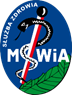 Ministerstwa Spraw Wewnętrznych i Administracji we Wrocławiuul. Ołbińska 32, 50 – 233 Wrocław Wrocław, dn. 22.09.2023r. Sygnatura postępowania: ZZ-ZP-2375 – 23/23             Dot.: przetargu nieograniczonego na dostawę środków dezynfekcyjnych w podziale na zadaniaWYJAŚNIENIA TREŚCI SWZDziałając na podstawie art. 135 ust.2 i 137 ust.1 ustawy Prawo zamówień publicznych z dnia 11 września 2019r. ( t.j.: Dz. U. z 2022 poz.1710 ze zm.), Samodzielny Publiczny Zakład Opieki Zdrowotnej Ministerstwa Spraw Wewnętrznych i Administracji we Wrocławiu zawiadamia, że wpłynął wniosek o wyjaśnienie treści specyfikacji warunków zamówienia dotyczący ww. postępowania:Pytanie nr 1Pakiet nr 9Prosimy zamawiającego o dopuszczenie w pakiecie nr 9 jako produkt równoważny myjki o zdecydowanie wyższych parametrach :Myjka z hypoalergiczny żelem myjącym do jednorazowego użycia, wykonana z poliuretanu o wymiarach nie mniejszych niż
20 cm x 12cm x1cm.Gramatura 170 g/m2 .Parametry grubości i gramatury zdecydowanie wyższe niż oczekiwania zamawiającego co powoduje iż myjka jest bardzo wydajna z bardzo dużą zawartością hypoalergicznego żelu pozwalającego na umycie jedną myjką ciała pacjenta. Żel zawarty w myjkach jest zarejestrowany zgodnie z aktualną ustawą o kosmetykach NR 1223/2009 ,posiada Raport Bezpieczeństwa Produktu Kosmetycznego. .Przeliczenie do wyceny na opakowania handlowe 40szt.Odpowiedź na pytanie nr 1: Zamawiający dopuszcza, nie wymaga.